от 27 апреля 2023 года										№ 434Об утверждении Положения о муниципальной стипендии городского округа 
город Шахунья Нижегородской области одаренным детям и молодежи, проявившим выдающиеся способности в интеллектуальной, творческой, спортивной и общественной деятельностиВ соответствии с пунктом 26 статьи 34 Федерального закона № 273-ФЗ «Об образовании в Российской Федерации», мероприятием 5 подпрограммы «Одаренные дети» муниципальной программы «Развитие системы образования в городском округе город Шахунья Нижегородской области» (далее – Программа), утвержденной постановлением администрации городского округа город Шахунья от 05.03.2022 № 197, в целях поддержки и поощрения детей и молодежи, проявивших выдающиеся способности в интеллектуальной, творческой, спортивной и общественной деятельности, администрация городского округа город Шахунья Нижегородской области  п о с т а н о в л я е т :Утвердить прилагаемое Положение о муниципальной стипендии городского округа город Шахунья Нижегородской области одаренным детям и молодежи, проявившим выдающиеся способности в интеллектуальной, творческой, спортивной и общественной деятельности.Возложить функцию отбора и назначения муниципальных стипендий детям и молодежи, проявившим выдающиеся способности, на экспертно-методический совет Управления образования администрации городского округа город Шахунья.Финансовому управлению администрации городского округа город Шахунья Нижегородской области профинансировать необходимые расходы по выплате муниципальных стипендий в соответствии с мероприятием 5 подпрограммы «Одаренные дети» Программы на текущий финансовый год.Настоящее постановление вступает в силу после официального опубликования посредством размещения настоящего постановления в газете «Знамя труда» и в сетевом издании газеты «Знамя труда».Управлению делами администрации городского округа город Шахунья Нижегородской области обеспечить размещение настоящего постановления в газете «Знамя труда», в сетевом издании газеты «Знамя труда» и на официальном сайте администрации городского округа город Шахунья Нижегородской области.Со дня вступления в силу настоящего постановления, признать утратившим силу постановление администрации городского округа город Шахунья от 19.05.2017 № 626 «Об утверждении Положения о премировании обучающихся образовательных организаций городского округа город Шахунья Нижегородской области».Контроль за исполнением настоящего постановления возложить на первого заместителя главы администрации городского округа город Шахунья Нижегородской области А. Д. Серова.Глава местного самоуправлениягородского округа город Шахунья							   О.А.ДахноУтверждено постановлением администрации городского округа город Шахунья Нижегородской областиот 27.04.2023 г. № 434ПОЛОЖЕНИЕо муниципальной стипендии городского округа город Шахунья 
Нижегородской области одаренным детям и молодежи, проявившим
 выдающиеся способности в интеллектуальной, творческой, 
спортивной и общественной деятельности(далее – Положение)Общие положения.1.1. Настоящее Положение определяет порядок назначения и выплаты муниципальной стипендии городского округа город Шахунья Нижегородской области (далее – Стипендия).1.2. Стипендия предназначается для поддержки детей и молодежи, имеющих значительные достижения в интеллектуальной, творческой, спортивной, общественной деятельности, в целях развития творческого и интеллектуального потенциала, самореализации в сфере образования, культуры, спорта, общественной деятельности, поощрения социальной и гражданской активности. 1.3. Стипендия является формой стимулирования обучающихся к достижению выдающихся результатов в интеллектуальной, творческой, спортивной и общественной сферах деятельности в интересах социально-экономического развития округа.1.4. Стипендия устанавливается за достижения обучающихся в текущем учебном году. Если итоги мероприятий подводятся позднее конкурсного отбора, то данные достижения обучающихся учитываются в следующем учебном году.Требования к кандидатурам обучающихся (воспитанников) на присуждение Стипендии по итогам учебного годаПраво на Стипендию имеют обучающиеся (воспитанники) образовательных организаций, учреждений культуры и спорта городского округа город Шахунья в возрасте от 10 до 18 лет включительно, прошедшие конкурсный отбор в соответствии с критериями оценки достижений по итогам текущего учебного года:Победители и призеры очных и заочных всероссийских, международных, межрегиональных и региональных олимпиад и иных интеллектуальных и (или) творческих конкурсов, мероприятий, направленных на развитие интеллектуальных и творческих способностей, способностей к занятиям физической культурой и спортом, интереса к научной (научно-исследовательской), инженерно-технической, изобретательской, творческой, физкультурно-спортивной деятельности, а также на пропаганду научных знаний, творческих и спортивных достижений, в соответствии с перечнем, утвержденным Министерством просвещения РФ на текущий учебный год.Победители и призеры очных и заочных всероссийских, международных, межрегиональных и региональных олимпиад. Неоднократные победители и призеры муниципального этапа всероссийской олимпиады школьников.Победители и призеры международных, всероссийских, региональных, муниципальных научно-исследовательских конференций и форумов.Победители и призеры очных и заочных всероссийских, международных, межрегиональных и региональных конкурсов.Победители, призеры, лауреаты и дипломанты всероссийских, международных, межрегиональных и региональных фестивалей и конкурсов в области культуры и искусства.Победители и призеры всероссийских, международных, межрегиональных и региональных спортивных и военизированных соревнований, мастера спорта, кандидаты в мастера спорта, обладатели взрослого и юношеского разрядов по различным видам спорта.Стипендия учреждается за личные победы в конкурсах, соревнованиях, олимпиадах, участие в выставках. От творческих коллективов, ансамблей, спортивных команд (с количеством участников более 6 человек), стипендиатами могут стать 10 процентов от представителей победившего коллектива.Стипендия вручается 1 раз в год на празднике чествования одаренных детей городского округа город Шахунья.Достижения обучающихся (воспитанников) по результатам платных заочных Интернет-конкурсов, олимпиад и т.д. не учитываются.Порядок выдвижения и конкурсного отбора кандидатур обучающихся (воспитанников) на присуждение Стипендии3.1. Выдвижение кандидатов на присуждение Стипендии осуществляется образовательными организациями, учреждениями культуры и спорта городского округа город Шахунья.3.2. Документы на выдвижение кандидатур обучающихся (воспитанников) по итогам учебного года:3.2.1. Заявка от образовательной организации или учреждения спорта и культуры, подписанная руководителем (приложение 1).3.2.2. Выписка из решения педагогического Совета образовательной организации или руководящего органа организации, направившей заявку.3.2.3. Таблица достижений обучающихся (воспитанников) по уровням (приложение 2). Копии наградных дипломов, грамот, свидетельств достигнутых результатов, статей и иных документов, характеризующих кандидата.3.2.4. Согласие кандидата либо законного представителя несовершеннолетнего кандидата на обработку его персональных данных. 3.3. При отборе кандидатов на присуждение Стипендии преимущество отдается обучающимся (воспитанникам), имеющим наиболее значимые достижения.3.4. Экспертно-методический совет Управления образования администрации городского округа город Шахунья (далее – Совет) определяет кандидатов на присуждение Стипендии из числа заявленных обучающихся (воспитанников), имеющих наиболее значимые достижения, путем голосования независимо от общего количества соискателей. На основании протокола экспертно-методического совета издается приказ Управления образования администрации городского округа город Шахунья об утверждении списка кандидатов на присуждение Стипендии.3.5.	На Комиссию возлагаются следующие функции:-	рассмотрение поступивших материалов;-	анализ и оценка поступивших документов;-	подготовка предложений по присуждению стипендий;-	определение кандидатов на Стипендии на основании поступивших документов.3.6. Организацию деятельности по процедуре приема документов на присуждение Стипендии, оформление свидетельств о получении Стипендии и организацию торжественного вручения осуществляет информационно-диагностический центр МКУ «МСЦСО» в срок до 20 мая текущего учебного года. _____________________Приложение 1к положению о муниципальной стипендии городского округа город Шахунья Нижегородской области одаренным детям и молодежи, проявившим выдающиеся способности в интеллектуальной, творческой, спортивной и общественной деятельностиВ экспертно-методический совет Управления образования администрации городского округа город Шахунья нижегородской областизаявка на присуждение муниципальной стипендии обучающимся (воспитанникам) по итогам ________/_______ учебного года. _______________________________________________________________________     (наименование организации (учреждения))  просит рассмотреть кандидатуры  обучающихся (воспитанников) на присуждение муниципальной стипендии городского округа город Шахунья Нижегородской области.Таблица достижений обучающихся (воспитанников) прилагается.________________                                                                   (дата)                                                                                  Руководитель организации (учреждения)     ___________ / ___________________/                                                                                (подпись)                    (расшифровка)                    Приложение 2к положению о муниципальной стипендии городского округа город Шахунья Нижегородской области одаренным детям и молодежи, проявившим выдающиеся способности в интеллектуальной, творческой, спортивной и общественной деятельностиТаблицы достижений обучающихся по итогам _________/________ учебного года__________________________________________________ (наименование организации (учреждения))1. Индивидуальные достижения:* На каждом уровне указываются очное (заочное) участие, названия конкурсов, олимпиад, соревнований и др. и ФИО руководителя.2. Командные достижения:* На каждом уровне указываются названия конкурсов, олимпиад, соревнований и др. и ФИО руководителя.**Фамилия, имя, отчество обучающихся (воспитанников) и их руководителей указываются полностью.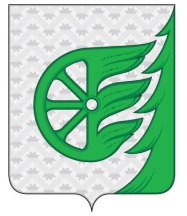 Администрация городского округа город ШахуньяНижегородской областиП О С Т А Н О В Л Е Н И Е№ п/пФИО обучающегося (воспитанника)Названия конкурсов, олимпиад, соревнований и др.Названия конкурсов, олимпиад, соревнований и др.Названия конкурсов, олимпиад, соревнований и др.Названия конкурсов, олимпиад, соревнований и др.Названия конкурсов, олимпиад, соревнований и др.№ п/пФИО обучающегося (воспитанника)Муниципальный уровеньРегиональный уровеньВсероссийский уровеньМеждународный уровеньФИО руководителя№ п/пФИО членов команды (творческого коллектива)Названия конкурсов, олимпиад, соревнований и др.Названия конкурсов, олимпиад, соревнований и др.Названия конкурсов, олимпиад, соревнований и др.Названия конкурсов, олимпиад, соревнований и др.Названия конкурсов, олимпиад, соревнований и др.№ п/пФИО членов команды (творческого коллектива)Муниципальный уровеньРегиональный уровеньВсероссийский уровеньМеждународный уровеньФИО руководителя